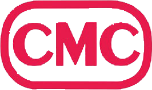 CMC®国际注册管理师、CMC®国际注册管理咨询师补发证书申请CMC协会／国际咨询协会：本人因为　　　　　　　　　　　　　　　　　　　　　　　　　原因遗失CMC证书，现申请补发，请予以批准。　　证书类别：　□ CMC国际注册管理师　　　　　　　　☑ CMC国际注册管理咨询师　　　　　　　　□ CMC国际注册管理师（总师）　　　　　　□ CMC国际注册管理咨询师（总师）姓　　名：　　　　　　　　　　　　　　证书编号：　　　　　　　　　　身份证号码：　　　　　　　　　　　（证书编号和身份证号码只填其中之一项）收件地址：　　　　　　　　　　　　　　　　　　　　　　　　　　　收件电话：　　　　　　　　说明：请缴纳补发证书的工本费及快递费等共计￥600元，新证书30天内安排快递。申请人：日　期：